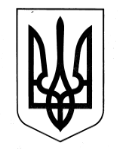 Харківська обласна державна адміністраціяДепартамент науки і освіти Рішенняколегії Департаменту науки і освіти 20 грудня 2019 року Про стан проведення дослідно-експериментальної роботив Харківської області на базі закладів дошкільної тазагальної середньої освітиЗаслухавши та обговоривши доповідь ректора комунального вищого навчального закладу «Харківська академія неперервної освіти» Любові ПОКРОЄВОЇ, колегія відзначає, що дослідно-експериментальна робота в освітньому просторі Харківського регіону здійснюється в установленому порядку відповідно до Положення про експериментальний заклад загальної середньої освіти, затвердженого наказом Міністерства освіти і науки від 20 лютого 2002 року № 114, Положення про порядок здійснення інноваційної освітньої діяльності, затвердженого наказом Міністерства освіти і науки № 522 від 07.11.2000 року «Про затвердження Положення про порядок здійснення інноваційної освітньої діяльності», наказів Департаменту науки і освіти Харківської обласної державної адміністрації від 14.02.2017 № 30, від 02.07.2018 № 203 «Про проведення дослідно-експериментальної роботи в Харківської області на базі закладів загальної середньої освіти і надання їм статусу експериментальних закладів освіти регіонального рівня».Станом на 01.12.2019 Харківська академія неперервної освіти здійснює науково-методичний супровід дослідно-експериментальної роботи у 151 закладі освіти області за 16 напрямами, у тому числі: всеукраїнського рівня – у 18 закладах за 12 напрямами, регіонального рівня – у 113 закладах освіти за 4 напрямами.У жовтні 2019 року закінчився термін дослідно-експериментальної роботи Всеукраїнського рівня за темою «Науково-методичні засади впровадження фінансової грамотності в освітній процес закладів освіти Харківської області» (2012 – 2019 р.р.). У дослідно-експериментальній роботі брали участь учні 
5 – 10 класів 15-ти закладів освіти області, 2519 учнів Харківської області.Результати експерименту свідчать про його актуальність. На узагальнюючому етапі проведено підсумкове анкетування, у якому учні і батьки виявили зацікавленість роботою за темою експерименту. Зазначена тема залишається актуальною: Концепцією «Нова українська школа» передбачено формування в учнів таких сучасних компетентностей: фінансової грамотності, підприємливості, ініціативності. Результати проведених досліджень щодо рівня фінансової освіченості населення України та PISA-2018 свідчать про те, що більшість громадян, в тому числі 15-річних учнів, недостатньо розуміють, що таке кредит, іпотека, страхування, змінювані процентні ставки, інвестиційні фонди, акції або облігації, не можуть правильно відповісти на прості математичні запитання, щоб управляти власними фінансами.Також слід урахувати, що з 2019/2020 навчального року курс «Економіка», який вивчався в 11 класах усіх закладів загальної середньої освіти, виключено з інваріантної складової типових освітніх програм закладів загальної середньої освіти, а тому для реалізації наскрізної змістової лінії «Підприємливість і фінансова грамотність», що визначена Концепцією Нової української школи доцільно вводити вивчення курсу за вибором «Фінансова грамотність».Таким чином актуальним залишається продовження та посилення відповідної освітньої діяльності серед учнів, для чого пропонується розробити і впровадити регіональний освітній проєкт «Формування основ підприємництва та фінансової грамотності здобувачів загальної середньої освіти».Ураховуючи вищезазначене, колегія ухвалює:1. Інформацію про стан проведення дослідно-експериментальної діяльності в Харківській області Всеукраїнського та регіонального рівнів на базі закладів дошкільної та загальної середньої освіти в 2019 році взяти до відома.2. Продовжити у 2020 році: організаційно-методичний супровід експериментальної діяльності всеукраїнського рівня у 38 закладах за 12 напрямами; забезпечити науково-методичний супровід експериментальної діяльності регіонального рівня у 113 закладах освіти за 4 напрямами.3. У зв’язку із завершенням терміну дослідно-експериментальної роботи Всеукраїнського рівня за темою «Науково-методичні засади впровадження фінансової грамотності в освітній процес закладів освіти Харківської області» та актуальністю цього напряму започаткувати регіональний освітній проєкт за темою «Формування основ підприємництва та фінансової грамотності здобувачів загальної середньої освіти» терміном 2020 – 2022роки.Включити цей проєкт до обласної програми «Новий освітній простір Харківщини».4. Комунальному вищому навчальному закладу «Харківська академія неперервної освіти (Любов ПОКРОЄВА):4.1. Забезпечити організаційно-методичний та науково-методичний супровід експериментів всеукраїнського та регіонального рівнів. Термін – протягом 2020 року4.2. Розробити програму регіонального освітнього проєкту за темою «Формування основ підприємництва та фінансової грамотності здобувачів загальної середньої освіти» терміном 2020 – 2022роки; надати пропозиції щодо включення його до обласної програми «Новий освітній простір Харківщини».Термін – січень 2020 року5. Контроль за виконанням цього рішення покласти на заступника директора Департаменту науки і освіти Харківської обласної державної адміністрації – начальника управління освіти і науки Володимира ІГНАТЬЄВА.Голова колегії								Лариса КАРПОВА